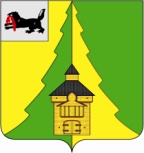 Российская Федерация	Иркутская область	             Нижнеилимский муниципальный район	АДМИНИСТРАЦИЯПОСТАНОВЛЕНИЕОт09.10.2020 г. № 855г. Железногорск-Илимский«О внесении изменений в административныйрегламент по предоставлению муниципальнойуслуги «Выдача разрешения на ввод объектов в эксплуатацию, расположенных на межселенной территории муниципального образования «Нижнеилимский район», утвержденный постановлением администрации  Нижнеилимского муниципального районаот 09.01.2018  №03».	Во исполнение п. 11 предписания Службы архитектуры Иркутской области от 10.08.2020г. №02-82-891/20, руководствуясь Градостроительным кодексом  Российской Федерации, Федеральным законом от 06 октября 2003 № 131-ФЗ «Об общих принципах организации местного самоуправления в Российской Федерации», Федеральным законом от 27 июля 2010 года № 210-ФЗ «Об организации предоставления государственных и муниципальных услуг» постановлением администрации Нижнеилимского муниципального района № 147 от 16 февраля 2012г. «Об административных регламентах исполнения муниципальных функций и предоставления муниципальных услуг органов администрации Нижнеилимского муниципального района», Уставом муниципального образования «Нижнеилимский район», администрация Нижнеилимского муниципального районаПОСТАНОВЛЯЕТ:	1.Внести изменения в административный регламент по предоставлению муниципальной услуги «Выдача разрешения на ввод объектов в эксплуатацию, расположенных на межселенной территории муниципального образования «Нижнеилимский район», утвержденный постановлением администрации  Нижнеилимского муниципального района от 09.01.2018 №03, (далее - административный регламент):	1.1. Пункт 54 административного регламента читать в следующей редакции:	«54. Различие данных о площади объекта капитального строительства, указанной в техническом плане такого объекта, не более чем на пять процентов по отношению к данным о площади такого объекта капитального строительства, указанной в проектной документации и (или) разрешении на строительство, не является основанием для отказа в выдаче разрешения на ввод объекта в эксплуатацию при условии соответствия указанных в техническом плане количества этажей, помещений (при наличии) и машино-мест (при наличии) проектной документации и (или) разрешению на строительство».1.2. Приложение №2 к административному регламенту – «блок-схема административных процедур предоставления муниципальной услуги» читать в новой редакции  (см. приложение к постановлению).	2.Опубликовать данное постановление в периодическом печатном издании «Вестник Думы и администрации Нижнеилимского муниципального района» и на официальном сайте муниципального образования «Нижнеилимский район».	3.Контроль за исполнением настоящего постановления возложить на заместителя мэра района по жилищной политике, градостроительству, энергетике, транспорту и связи Цвейгарта В.В.Мэр района                                                                     М.С. РомановРассылка: в дело-2, отдел АиГ-2, юридический отдел, пресс-службаН.Н. Зеленина30652Приложение №2к административному регламентупо исполнению муниципальной услуги«Выдача разрешений на ввод объекта в эксплуатацию, расположенного  на межселенной территории муниципального образования « Нижнеилимский  район»БЛОК-СХЕМААДМИНИСТРАТИВНЫХ ПРОЦЕДУР ПРЕДОСТАВЛЕНИЯМУНИЦИПАЛЬНОЙ УСЛУГИ